ҠАРАР                                                                                          ПОСТАНОВЛЕНИЕ18 октябрь 2018 й.                      № 58                     18 октября 2018 г.Об утверждении Перечня должностей муниципальной службы в Администрации сельского поселения Кипчак-Аскаровский сельсовет муниципального района Альшеевский район Республики Башкортостан, замещение которых связано с коррупционными рискамиРуководствуясь Федеральным законом от 06.10.2003 года №131-Ф3 «Об общих принципах организации местного самоуправления в Российской Федерации», Федеральным законом от 25.12.2008 №273-ФЗ «О противодействии коррупции», в соответствии с методическими рекомендациями по проведению оценки коррупционных рисков, возникающих при реализации функций, содержащихся в письме Министерства труда и социальной защиты Российской Федерации от 25.12.2014 №18-01/10/В-8980 п о с т а н о в л я ю :1. Утвердить Перечень должностей муниципальной службы в Администрации сельского поселения Кипчак-Аскаровский сельсовет муниципального района Альшеевский район Республики Башкортостан, замещение которых связано с коррупционными рисками.2.Настоящее постановление разместить на официальном сайте сельского поселения Кипчак-Аскаровский сельсовет муниципального района Альшеевский район Республики Башкортостан http://kipchak.spalshey.ru/3. Контроль за исполнением настоящего постановления оставляю за собой.Глава сельского поселения                                                Р.Х.Газизов.Приложение к постановлению главы сельского поселения Кипчак-Аскаровский сельсовет муниципального района Альшеевский район №58 от 18.10.2018 годаПЕРЕЧЕНЬдолжностей муниципальной службы в Администрации сельского поселения Кипчак-Аскаровский сельсовет муниципального района Альшеевский район Республики Башкортостан, замещение которых связано с коррупционными рискамиГлава сельского поселения.Управляющий делами.Специалист землеустроитель 1 категории.БАШҠОРТОСТАН  РЕСПУБЛИКАҺЫӘЛШӘЙ РАЙОНЫМУНИЦИПАЛЬ РАЙОНЫНЫҢҠыпсаҡ-Асҡар  АУЫЛ СОВЕТЫ АУЫЛ БИЛӘМӘҺЕХАКИМИӘТЕ(БАШҠОРТОСТАН РЕСПУБЛИКАҺЫӘЛШӘЙ РАЙОНЫҠЫПСАҠ-АСҠАР АУЫЛ СОВЕТЫ)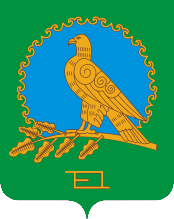 АДМИНИСТРАЦИЯСЕЛЬСКОГО ПОСЕЛЕНИЯКИПЧАК-АСКАРОВСКИЙСЕЛЬСОВЕТМУНИЦИПАЛЬНОГО РАЙОНААЛЬШЕЕВСКИЙ РАЙОНРЕСПУБЛИКИ БАШКОРТОСТАНКИПЧАК-АСКАРОВСКИЙ СЕЛЬСОВЕТАЛЬШЕЕВСКОГО  РАЙОНАРЕСПУБЛИКИ БАШКОРТОСТАН)